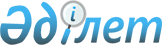 Оқу-жаттығу процесі, спорттық резервті және жоғары дәрежедегі споршыларды даярлау, допингке қарсы қызмет, ғылыми-әдістемелік, медициналық-биологиялық және фармакологиялық қамтамасыз ету жүзеге асырылатын ұйымдар және спортшыларды медициналық көмекпен қамтамасыз ететін ұйымдар үшін үлгілік штаттарды бекіту туралыҚазақстан Республикасы Мәдениет және спорт министрінің 2017 жылғы 30 мамырдағы № 155 бұйрығы. Қазақстан Республикасының Әділет министрлігінде 2017 жылғы 4 шілдеде № 15301 болып тіркелді.
      Ескерту. Бұйрықтың тақырыбы жаңа редакцияда – ҚР Мәдениет және спорт министрінің 24.02.2020 № 48 (алғашқы ресми жарияланған күнінен кейін күнтізбелік он күн өткен соң қолданысқа енгізіледі) бұйрығымен.
      "Дене шынықтыру және спорт туралы" 2014 жылғы 3 шілдедегі Қазақстан Республикасы Заңының 7-бабы 40) тармақшасына сәйкес БҰЙЫРАМЫН:
      1. Бекітілсін:
      1) осы бұйрықтың 1-қосымшасына сәйкес оқу-жаттығу процесі, спорт резервін және жоғары дәрежедегі споршыларды даярлау жүзеге асырылатын ұйымдары үшін үлгілік штаттары;
      2) осы бұйрықтың 2-қосымшасына сәйкес допингке қарсы қызмет, ғылыми-әдістемелік, медициналық-биологиялық және фармакологиялық қамтамасыз ету жүзеге асырылатын ұйымдар және спортшыларды медициналық көмекпен қамтамасыз ететін ұйымдар үшін үлгілік штаттары.
      Ескерту. 1-тармақ жаңа редакцияда – ҚР Мәдениет және спорт министрінің 24.02.2020 № 48 (алғашқы ресми жарияланған күнінен кейін күнтізбелік он күн өткен соң қолданысқа енгізіледі) бұйрығымен.


      2. Қазақстан Республикасы Мәдениет және спорт министрлігінің Спорт және дене шынықтыру істері комитеті заңнамада белгіленген тәртіппен:
      1) осы бұйрықтың Қазақстан Республикасы Әдiлет министрлiгiнде мемлекеттiк тiркелуін;
      2) осы бұйрықты мемлекеттік тіркелген күнінен бастап күнтізбелік он күн ішінде оның көшірмесін Қазақстан Республикасы нормативтік құқықтық актілерінің Эталондық бақылау банкіне орналастыру үшін Қазақстан Республикасы Әділет министрлігінің "Республикалық құқықтық әділет орталығы" шаруашылық жүргізу құқығындағы республикалық мемлекеттік кәсіпорнына қазақ және орыс тілдерінде баспа және электронды түрде жолдауды;
      3) ресми жарияланғаннан кейін күнтізбелік он күн ішінде осы бұйрықты Қазақстан Республикасы Мәдениет және спорт министрлігінің интернет-ресурсында орналастыруды;
      4) осы тармақпен қарастырылған іс-шаралар орындалғаннан кейін он жұмыс күні ішінде Қазақстан Республикасы Мәдениет және спорт министрлігінің Заң қызметі департаментіне іс-шаралардың орындалуы туралы мәлімет беруді қамтамасыз етсін.
      3. Осы бұйрықтың орындалуын бақылау жетекшілік ететін Қазақстан Республикасының Мәдениет және спорт вице-министріне жүктелсін.
      4. Осы бұйрық алғашқы ресми жарияланған күнінен кейін күнтізбелік он күн өткен соң қолданысқа енгізіледі. Оқу-жаттығу процесі, спорт резервін және жоғары дәрежедегі споршыларды даярлау жүзеге асырылатын ұйымдары үшін үлгілік штаттары
      Ескерту. 1-қосымшаға өзгеріс енгізілді – ҚР Мәдениет және спорт министрінің 25.09.2018 № 271 (алғашқы ресми жарияланған күнінен кейін күнтізбелік он күн өткен соң қолданысқа енгізіледі); 24.02.2020 № 48 (алғашқы ресми жарияланған күнінен кейін күнтізбелік он күн өткен соң қолданысқа енгізіледі) бұйрықтарымен. Допингке қарсы қызмет, ғылыми-әдістемелік, медициналық-биологиялық және фармакологиялық қамтамасыз ету жүзеге асырылатын ұйымдар және спортшыларды медициналық көмекпен қамтамасыз ететін ұйымдар үшін үлгілік штаттар
      Ескерту. 2-қосымшамен толықтырылды – ҚР Мәдениет және спорт министрінің 24.02.2020 № 48 (алғашқы ресми жарияланған күнінен кейін күнтізбелік он күн өткен соң қолданысқа енгізіледі) бұйрығымен.
					© 2012. Қазақстан Республикасы Әділет министрлігінің «Қазақстан Республикасының Заңнама және құқықтық ақпарат институты» ШЖҚ РМК
				
      Қазақстан Республикасы
Мәдениет және спорт министрі

А. Мұхамедиұлы
Қазақстан Республикасы
Мәдениет және спорт министрінің
2017 жылғы 30 мамырдағы
№ 155 бұйрығына 1-қосымша
р/с №
Лауазымдардың атауы
Бірліктердің саны
Басқарушы персонал
Басқарушы персонал
Басқарушы персонал
1.
Басшы 
1 бірлік
2.
Басшының орынбасары
2 бірліктен кем емес
2-1.
Филиалдың басшысы
1 бірлік
2-2.
Филиал басшысының орынбасары
1 бірлік
3.
Бас бухгалтер
1 бірлік
4.
Аға жаттықтырушы (немесе аға жаттықтырушы-оқытушы)
олимпиада резервін даярлау орталықтарын (бұдан әрі – ОРДО), олимпиадалық даярлау орталықтарын, дене мүмкіндіктері шектеулі тұлғаларға арналған спорттық даярлау орталығын (бұдан әрі – ОДО) қоспағанда, оқу-жаттығу процесі, спорт резервін және жоғары дәрежедегі споршыларды даярлау жүзеге асырылатын ұйымдарда (бұдан әрі – ұйым) әрбір дамытып жатқан спорт түріне 1 бірлік
4.
Аға жаттықтырушы (немесе аға жаттықтырушы-оқытушы)
ОРДО, ОДО дамытып жатқан спорт түрлерінің әрбір жас санаты бойынша (жасөспірімдер, юниорлар және жастар жасындағы) 1 бірлік
5.
Спорт бөлімінің басшысы
балалар-жасөспірімдер спорт мектептерін (бұдан әрі – БЖСМ), балалар-жасөспірімдердің дене шынықтыру даярлығы клубтарын (бұдан әрі – БЖДДК) қоспағанда, барлық ұйымдарда 1 бірлік
5-1.
Бөлімінің немесе қызметтің басшысы
қызметтік қажеттілігіне сәйкес белгіленеді
Негізгі персонал
Негізгі персонал
Негізгі персонал
6.
Дәрігер
БЖСМ, БЖДДК 1 бірлік
6.
Дәрігер
3 бірліктен кем емес (БЖСМ, БЖДДК қоспағанда, барлық ұйымдар үшін)
7.
Медициналық бике
БЖСМ, БЖДДК 1 бірлік
7.
Медициналық бике
дәрігердің 1 бірлігіне медициналық бикенің 1 бірлігі (БЖСМ, БЖДДК қоспағанда, барлық ұйымдар үшін)
8.
Медициналық бике/аға (мамандандырылған) (массаж бойынша)
ОДО және ОРДО басқа спорт түрі бойынша әр бөлімшеге 1 бірлік
8.
Медициналық бике/аға (мамандандырылған) (массаж бойынша)
ОДО және ОРДО спорт түрі бойынша әр бөлімшеге 2 бірліктен кем емес
9.
Диеталық бике
БЖСМ, БЖДДК қоспағанда, барлық ұйымдарда 1 бірлік
10.
Педагог-психолог (немесе психолог)
1 бірлік
11.
Жаттықтырушы (немесе жаттықтырушы-оқытушы)
жаттықтырушы-оқытушы құрамының штаттық бірліктерінің саны спорт түрлері бойынша топтарды жинақтаудан және тарификациялық-біліктілік кестеден шыға отырып, белгіленеді 
12.
Әдіскер
ОДО және ОРДО басқа спорт түрі бойынша әр бөлімшеге 1 бірлік
12.
Әдіскер
ОДО және ОРДО спорт түрі бойынша әр бөлімшеге 2 бірліктен кем емес
12-1.
Жүргізуші (көлік бар жағдайда)
көліктің әр түріне 1 бірлік
Әкімшілік персонал
Әкімшілік персонал
Әкімшілік персонал
13.
Бухгалтер
жеке спорт базасы бар ұйымдардан басқа 2 бірліктен кем емес
13.
Бухгалтер
жеке спорт базасы бар ұйымдарда 4 бірліктен кем емес
14.
Экономист
жеке спорт базасы бар ұйымдардан басқа 2 бірліктен кем емес
14.
Экономист
жеке спорт базасы бар ұйымдарда 4 бірліктен кем емес
15.
Заңгер
ОДО басқа 1 бірлік
15.
Заңгер
ОДО 2 бірліктен кем емес
16.
Аудармашы
ОДО басқа 1 бірлік
16.
Аудармашы
ОДО 2 бірліктен кем емес
17.
Бағдарламашы немесе фото және бейне аппаратурасының, көшіргіш-көбейткіш машинаның, байланыс жүйесінің, компьютер құрылғысына қызмет көрсету жөніндегі компьютерлік техника (бағдарлама) операторы
қызметтік қажеттілігіне сәйкес белгіленеді
18.
Инспектор
қызметтік қажеттілігіне сәйкес белгіленеді
19.
Мемлекеттік сатып алу жөніндегі менеджер
жеке спорт базасы бар ұйымдардан басқа 1 бірлік
19.
Мемлекеттік сатып алу жөніндегі менеджер
жеке спорт базасы бар ұйымдарда 2 бірліктен кем емес
20.
Мұрағатшы 
1 бірлік
1 бірлік
21.
Референт (немесе хатшы, немесе іс жүргізуші)
1 бірлік 
1 бірлік 
Өз меншігінде спорттық базасы бар ұйымдарға арналған қосымша штаттық бірліктер
Өз меншігінде спорттық базасы бар ұйымдарға арналған қосымша штаттық бірліктер
Өз меншігінде спорттық базасы бар ұйымдарға арналған қосымша штаттық бірліктер
Өз меншігінде спорттық базасы бар ұйымдарға арналған қосымша штаттық бірліктер
22.
Әкімшілік-шаруашылық мәселелер жөніндегі басшының орынбасары
1 бірлік
1 бірлік
23.
Алып тасталды – ҚР Мәдениет және спорт министрінің 25.09.2018 № 271 (алғашқы ресми жарияланған күнінен кейін күнтізбелік он күн өткен соң қолданысқа енгізіледі) бұйрығымен.
Алып тасталды – ҚР Мәдениет және спорт министрінің 25.09.2018 № 271 (алғашқы ресми жарияланған күнінен кейін күнтізбелік он күн өткен соң қолданысқа енгізіледі) бұйрығымен.
Алып тасталды – ҚР Мәдениет және спорт министрінің 25.09.2018 № 271 (алғашқы ресми жарияланған күнінен кейін күнтізбелік он күн өткен соң қолданысқа енгізіледі) бұйрығымен.
24.
Алып тасталды – ҚР Мәдениет және спорт министрінің 25.09.2018 № 271 (алғашқы ресми жарияланған күнінен кейін күнтізбелік он күн өткен соң қолданысқа енгізіледі) бұйрығымен.
Алып тасталды – ҚР Мәдениет және спорт министрінің 25.09.2018 № 271 (алғашқы ресми жарияланған күнінен кейін күнтізбелік он күн өткен соң қолданысқа енгізіледі) бұйрығымен.
Алып тасталды – ҚР Мәдениет және спорт министрінің 25.09.2018 № 271 (алғашқы ресми жарияланған күнінен кейін күнтізбелік он күн өткен соң қолданысқа енгізіледі) бұйрығымен.
25.
Алып тасталды – ҚР Мәдениет және спорт министрінің 25.09.2018 № 271 (алғашқы ресми жарияланған күнінен кейін күнтізбелік он күн өткен соң қолданысқа енгізіледі) бұйрығымен.
Алып тасталды – ҚР Мәдениет және спорт министрінің 25.09.2018 № 271 (алғашқы ресми жарияланған күнінен кейін күнтізбелік он күн өткен соң қолданысқа енгізіледі) бұйрығымен.
Алып тасталды – ҚР Мәдениет және спорт министрінің 25.09.2018 № 271 (алғашқы ресми жарияланған күнінен кейін күнтізбелік он күн өткен соң қолданысқа енгізіледі) бұйрығымен.
26.
Бас бухгалтердің орынбасары
1 бірлік 
1 бірлік 
27.
Бас инженер
техникалық қажеттілігіне сәйкес белгіленеді
техникалық қажеттілігіне сәйкес белгіленеді
28.
Асхана басшысы (меңгеруші)
1 бірлік 
1 бірлік 
29.
Бассейннің басшысы (меңгеруші)
1 бірлік 
1 бірлік 
30.
Жылқы шаруашылығының басшысы (меңгеруші)
1 бірлік 
1 бірлік 
31.
Кітапхана басшысы (меңгеруші)
1 бірлік 
1 бірлік 
32.
Спорттық ғимараттың басшысы (меңгерушісі)
әрбір жеке тұрған спорттық ғимаратқа


1 бірлік
әрбір жеке тұрған спорттық ғимаратқа


1 бірлік
33.
Кір жуатын бөлме басшысы (меңгеруші)
1 бірлік 
1 бірлік 
34.
Қойма басшысы (меңгеруші)
1 бірлік 
1 бірлік 
34-1.
Шаруашылық қызмет көрсететін құрылымдық бөлімшенің (қонақ үй, фитнес-орталығы, мұз айдыны, бюро, гараж, іс жүргізу, сақтау камерасы, кеңсе, қазандық, қойма, шаруашылық) басшысы
1 бірлік
1 бірлік
34-2.
Медициналық кешенің басшысы (меңгерушісі)
1 бірлік
1 бірлік
35.
Механик
техникалық қажеттілігіне сәйкес белгіленеді
техникалық қажеттілігіне сәйкес белгіленеді
36.
Техник
техникалық қажеттілігіне сәйкес белгіленеді
техникалық қажеттілігіне сәйкес белгіленеді
37.
Инженер
техникалық қажеттілігіне сәйкес белгіленеді
техникалық қажеттілігіне сәйкес белгіленеді
38.
Кітапханашы 
1 бірлік 
1 бірлік 
39.
Энергетик 
1 бірлік 
1 бірлік 
40.
Әкімші
әрбір жеке тұрған жатақхана, қонақ үй немесе асхана ғимаратына 1 бірлік
әрбір жеке тұрған жатақхана, қонақ үй немесе асхана ғимаратына 1 бірлік
41.
Кезекші әкімші
әрбір жеке тұрған жатақхана, қонақ үй немесе асхана ғимаратына

5 бірлікке дейін
әрбір жеке тұрған жатақхана, қонақ үй немесе асхана ғимаратына

5 бірлікке дейін
42.
Кассир (ұйымдарда халыққа ақылы қызметтерді көрсету кезінде)
күндізгі жұмыс кестесімен бес күндік жұмыс аптасы кезінде жеке орналасқан халыққа қызмет көрсететін әрбір аймаққа (спортық арена, фитнес, жаттығу залы, бассейн, спорт түрлері бойынша секциялар, қонақ үй, асхана) 1 бірлік
күндізгі жұмыс кестесімен бес күндік жұмыс аптасы кезінде жеке орналасқан халыққа қызмет көрсететін әрбір аймаққа (спортық арена, фитнес, жаттығу залы, бассейн, спорт түрлері бойынша секциялар, қонақ үй, асхана) 1 бірлік
42.
Кассир (ұйымдарда халыққа ақылы қызметтерді көрсету кезінде)
бір кассирдың жұмыс уақыты еңбек заңнамасының нормаларынан асып кеткен жағдайда жұмыстың ауысым кестесі кезінде, жеке орналасқан халыққа қызмет көрсететін әрбір аймаққа (спортық арена, фитнес, жаттығу залы, бассейн, спорт түрлері бойынша секциялар, қонақ үй, асхана) 2 бірлік
бір кассирдың жұмыс уақыты еңбек заңнамасының нормаларынан асып кеткен жағдайда жұмыстың ауысым кестесі кезінде, жеке орналасқан халыққа қызмет көрсететін әрбір аймаққа (спортық арена, фитнес, жаттығу залы, бассейн, спорт түрлері бойынша секциялар, қонақ үй, асхана) 2 бірлік
43.
Комендант 
әрбір жеке тұрған ғимаратқа 1 бірлік 
әрбір жеке тұрған ғимаратқа 1 бірлік 
44.
Күзетші
көрермендерге арналған мінбелері жоқ спорттық ғимаратқа 3 бірлікке дейін
көрермендерге арналған мінбелері жоқ спорттық ғимаратқа 3 бірлікке дейін
44.
Күзетші
көрермендерге арналған мінбелері бар спорттық нысанындарда әр кіру/шығу кіреберісіне 4 бірлікке дейін
көрермендерге арналған мінбелері бар спорттық нысанындарда әр кіру/шығу кіреберісіне 4 бірлікке дейін
45.
Дыбыстық техника жабдықтарына қызмет көрсету жөніндегі механик
1 бірлік 
1 бірлік 
46.
Үй-жайларды тазалаушы
Үй-жайларды тазалаушы тазалаушы лауазымының штаттық бірлігі жинайтын 250 шаршы метрінің әр алаңына 0,5 штат бірлігі есебінен, бірақ кемінде 1 бірліктен белгіленеді
Үй-жайларды тазалаушы тазалаушы лауазымының штаттық бірлігі жинайтын 250 шаршы метрінің әр алаңына 0,5 штат бірлігі есебінен, бірақ кемінде 1 бірліктен белгіленеді
46-1.
Аула сыпырушы
Аула сыпырушы лауазымының штаттық бірліктерінің саны сыпырылатын учаске алаңына қарай белгіленеді
Аула сыпырушы лауазымының штаттық бірліктерінің саны сыпырылатын учаске алаңына қарай белгіленеді
Жұмыстың ерекшелігі бар ұйымдарға арналған қосымша штаттық бірліктер
Жұмыстың ерекшелігі бар ұйымдарға арналған қосымша штаттық бірліктер
Жұмыстың ерекшелігі бар ұйымдарға арналған қосымша штаттық бірліктер
Жұмыстың ерекшелігі бар ұйымдарға арналған қосымша штаттық бірліктер
47. 
Ұшу қызметінің басшысы
1 бірлік
1 бірлік
48.
Парашют қызметінің аға нұсқаушысы
1 бірлік
1 бірлік
49.
Жаттықтырушы-майлаушы
1 бірлік
1 бірлік
49-1.
Жаттықтырушы-сервисмен
техникалық қажеттілігіне сәйкес белгіленеді
техникалық қажеттілігіне сәйкес белгіленеді
50.
Техник-кеме жүргізуші
1 бірлік
1 бірлік
51.
Хореограф
қызметтік қажеттілігіне сәйкес белгіленеді
қызметтік қажеттілігіне сәйкес белгіленеді
52.
Аккомпаниатор
қызметтік қажеттілігіне сәйкес белгіленеді
қызметтік қажеттілігіне сәйкес белгіленеді
53.
Зоотехник
1 бірлік
1 бірлік
54.
Қару-жарақ шебері
атудың әрбір түріне 1 бірлік
атудың әрбір түріне 1 бірлік
55.
Ветеринарлық дәрігер
1 бірлік
1 бірлік
56.
Қару-жасаушы
1 бірлік
1 бірлік
57.
Ұста
1 бірлік
1 бірлік
Спортшылардың дайындығы бейініне сәйкес келетін лауазымдардың қосымша штаттық бірліктері:
Спортшылардың дайындығы бейініне сәйкес келетін лауазымдардың қосымша штаттық бірліктері:
Спортшылардың дайындығы бейініне сәйкес келетін лауазымдардың қосымша штаттық бірліктері:
Спортшылардың дайындығы бейініне сәйкес келетін лауазымдардың қосымша штаттық бірліктері:
ат спорты, саятшы құстармен аңға шығу түрлерін дамытып жатқан ұйымдар үшін
ат спорты, саятшы құстармен аңға шығу түрлерін дамытып жатқан ұйымдар үшін
ат спорты, саятшы құстармен аңға шығу түрлерін дамытып жатқан ұйымдар үшін
ат спорты, саятшы құстармен аңға шығу түрлерін дамытып жатқан ұйымдар үшін
58.
Жылқышы
1 бірлік
1 бірлік
59.
Ат бағушы
1 бірлік
1 бірлік
60.
Ветеринарлық зертханашы
1 бірлік
1 бірлік
61.
Нұсқаушы
4 бірліктен кем емес
4 бірліктен кем емес
желкен спорты дамытып жатқан ұйымдар үшін
желкен спорты дамытып жатқан ұйымдар үшін
желкен спорты дамытып жатқан ұйымдар үшін
желкен спорты дамытып жатқан ұйымдар үшін
62.
Матрос-құтқарушы
3 бірлік
3 бірлік
63.
Дәнекерші
1 бірлік
1 бірлік
64.
Ағаш ұстасы
1 бірлік
1 бірлік
65.
Электромонтер
1 бірлік
1 бірлік
теңгерімінде бассейні бар ұйымдар үшін
теңгерімінде бассейні бар ұйымдар үшін
теңгерімінде бассейні бар ұйымдар үшін
теңгерімінде бассейні бар ұйымдар үшін
66.
Оператор-хлорлаушы
1 бірлік
1 бірлік
67.
Жүзуден нұсқаушы
4 бірліктен кем емес
4 бірліктен кем емес
68.
Инженер-механик
1 бірлік
1 бірлік
есу спорт түрлерін дамытып жатқан ұйымдар үшін
есу спорт түрлерін дамытып жатқан ұйымдар үшін
есу спорт түрлерін дамытып жатқан ұйымдар үшін
есу спорт түрлерін дамытып жатқан ұйымдар үшін
69.
Спорттық жабдықтау жөніндегі нұсқаушы
1 бірлік
1 бірлік
70.
Нұсқаушы-құтқарушы
3 бірлік
3 бірлік
авиациалық спорт түрлерін дамытып жатқан ұйымдар үшін
авиациалық спорт түрлерін дамытып жатқан ұйымдар үшін
авиациалық спорт түрлерін дамытып жатқан ұйымдар үшін
авиациалық спорт түрлерін дамытып жатқан ұйымдар үшін
71.
Инженерлік-авиациялық қызметтің басшысы
1 бірлік
1 бірлік
72.
Нұсқаушы-ұшқыш
2 бірлік
2 бірлік
73.
Парашютттік-десанттық дайындық нұсқаушысы
2 бірлік
2 бірлік
74.
Парашютттік-десанттық дайындық қоймасының меңгерушісі
1 бірлік
1 бірлік
75.
Ұшақ және қозғалтқыш жөніндегі техник
2 бірлік
2 бірлік
76.
Авиациялық жабдықтау жөніндегі техник
2 бірлік
2 бірлік
77.
Радиоэлектрондық жабдықтау жөніндегі техник
1 бірлік
1 бірлік
78.
Жанаржағармай жөніндегі техник
1 бірлік
1 бірлік
79.
Аэродром технигі
1 бірлік
1 бірлік
80.
Аэродром жұмысшысы
2 бірлік
2 бірлік
мүгедектер арасындағы спортты дамытып жатқан ұйымдар үшін
мүгедектер арасындағы спортты дамытып жатқан ұйымдар үшін
мүгедектер арасындағы спортты дамытып жатқан ұйымдар үшін
мүгедектер арасындағы спортты дамытып жатқан ұйымдар үшін
81.
Сурдоаудармашы
1 бірлік
1 бірлік
82.
Механик
1 бірлік
1 бірлік
83.
Спортшы-нұсқаушы
әрбір спорт түріне 4 бірліктен кем емес
әрбір спорт түріне 4 бірліктен кем емес
мұз спорт сарайы, жекпе-жек сарайы, сырғанау мұз айдыны, жеңіл атлетика манежі, велотрек, көпфункционалды спорт кешені, дене шынықтыру-сауықтыру кешені, ипподром, шаңғы-биатлон стадионы бар ұйымдар үшін
мұз спорт сарайы, жекпе-жек сарайы, сырғанау мұз айдыны, жеңіл атлетика манежі, велотрек, көпфункционалды спорт кешені, дене шынықтыру-сауықтыру кешені, ипподром, шаңғы-биатлон стадионы бар ұйымдар үшін
мұз спорт сарайы, жекпе-жек сарайы, сырғанау мұз айдыны, жеңіл атлетика манежі, велотрек, көпфункционалды спорт кешені, дене шынықтыру-сауықтыру кешені, ипподром, шаңғы-биатлон стадионы бар ұйымдар үшін
мұз спорт сарайы, жекпе-жек сарайы, сырғанау мұз айдыны, жеңіл атлетика манежі, велотрек, көпфункционалды спорт кешені, дене шынықтыру-сауықтыру кешені, ипподром, шаңғы-биатлон стадионы бар ұйымдар үшін
84.
Алып тасталды – ҚР Мәдениет және спорт министрінің 25.09.2018 № 271 (алғашқы ресми жарияланған күнінен кейін күнтізбелік он күн өткен соң қолданысқа енгізіледі) бұйрығымен.
Алып тасталды – ҚР Мәдениет және спорт министрінің 25.09.2018 № 271 (алғашқы ресми жарияланған күнінен кейін күнтізбелік он күн өткен соң қолданысқа енгізіледі) бұйрығымен.
Алып тасталды – ҚР Мәдениет және спорт министрінің 25.09.2018 № 271 (алғашқы ресми жарияланған күнінен кейін күнтізбелік он күн өткен соң қолданысқа енгізіледі) бұйрығымен.
85.
Алып тасталды – ҚР Мәдениет және спорт министрінің 25.09.2018 № 271 (алғашқы ресми жарияланған күнінен кейін күнтізбелік он күн өткен соң қолданысқа енгізіледі) бұйрығымен.
Алып тасталды – ҚР Мәдениет және спорт министрінің 25.09.2018 № 271 (алғашқы ресми жарияланған күнінен кейін күнтізбелік он күн өткен соң қолданысқа енгізіледі) бұйрығымен.
Алып тасталды – ҚР Мәдениет және спорт министрінің 25.09.2018 № 271 (алғашқы ресми жарияланған күнінен кейін күнтізбелік он күн өткен соң қолданысқа енгізіледі) бұйрығымен.
86.
Алып тасталды – ҚР Мәдениет және спорт министрінің 25.09.2018 № 271 (алғашқы ресми жарияланған күнінен кейін күнтізбелік он күн өткен соң қолданысқа енгізіледі) бұйрығымен.
Алып тасталды – ҚР Мәдениет және спорт министрінің 25.09.2018 № 271 (алғашқы ресми жарияланған күнінен кейін күнтізбелік он күн өткен соң қолданысқа енгізіледі) бұйрығымен.
Алып тасталды – ҚР Мәдениет және спорт министрінің 25.09.2018 № 271 (алғашқы ресми жарияланған күнінен кейін күнтізбелік он күн өткен соң қолданысқа енгізіледі) бұйрығымен.
87.
Нұсқаушы
4 бірліктен кем емес
4 бірліктен кем емес
88.
Спорт бойынша нұсқаушы
10 бірліктен кем емес
10 бірліктен кем емес
89.
Алып тасталды – ҚР Мәдениет және спорт министрінің 25.09.2018 № 271 (алғашқы ресми жарияланған күнінен кейін күнтізбелік он күн өткен соң қолданысқа енгізіледі) бұйрығымен.
Алып тасталды – ҚР Мәдениет және спорт министрінің 25.09.2018 № 271 (алғашқы ресми жарияланған күнінен кейін күнтізбелік он күн өткен соң қолданысқа енгізіледі) бұйрығымен.
Алып тасталды – ҚР Мәдениет және спорт министрінің 25.09.2018 № 271 (алғашқы ресми жарияланған күнінен кейін күнтізбелік он күн өткен соң қолданысқа енгізіледі) бұйрығымен.
90.
Машинист
көліктің әрбір түріне 1 бірлік
көліктің әрбір түріне 1 бірлік
91.
Слесарь-сантехник
техникалық қажеттілігіне сәйкес белгіленеді
техникалық қажеттілігіне сәйкес белгіленеді
92.
Алып тасталды – ҚР Мәдениет және спорт министрінің 25.09.2018 № 271 (алғашқы ресми жарияланған күнінен кейін күнтізбелік он күн өткен соң қолданысқа енгізіледі) бұйрығымен.
Алып тасталды – ҚР Мәдениет және спорт министрінің 25.09.2018 № 271 (алғашқы ресми жарияланған күнінен кейін күнтізбелік он күн өткен соң қолданысқа енгізіледі) бұйрығымен.
Алып тасталды – ҚР Мәдениет және спорт министрінің 25.09.2018 № 271 (алғашқы ресми жарияланған күнінен кейін күнтізбелік он күн өткен соң қолданысқа енгізіледі) бұйрығымен.
93.
Электрик
әрбір 500 жарықтандыру және электрлік нүктелерге 1 бірлік
әрбір 500 жарықтандыру және электрлік нүктелерге 1 бірлік
94.
Газэлектрдәнекерлеуші
1 бірлік
1 бірлік
95.
Бас әкімші
1 бірлік
1 бірлік
96.
Бөлме тазалаушы
250 шаршы метрге 1 бірлік
250 шаршы метрге 1 бірлік
97.
Алып тасталды – ҚР Мәдениет және спорт министрінің 25.09.2018 № 271 (алғашқы ресми жарияланған күнінен кейін күнтізбелік он күн өткен соң қолданысқа енгізіледі) бұйрығымен.
Алып тасталды – ҚР Мәдениет және спорт министрінің 25.09.2018 № 271 (алғашқы ресми жарияланған күнінен кейін күнтізбелік он күн өткен соң қолданысқа енгізіледі) бұйрығымен.
Алып тасталды – ҚР Мәдениет және спорт министрінің 25.09.2018 № 271 (алғашқы ресми жарияланған күнінен кейін күнтізбелік он күн өткен соң қолданысқа енгізіледі) бұйрығымен.
98.
Ағаш ұстасы
техникалық қажеттілігіне сәйкес белгіленеді
техникалық қажеттілігіне сәйкес белгіленеді
99.
Менеджер
4 бірліктен кем емес
4 бірліктен кем емес
100.
Кастелянша
қызметтік қажеттілігіне сәйкес белгіленеді
қызметтік қажеттілігіне сәйкес белгіленеді
101.
Шебер
техникалық қажеттілігіне сәйкес белгіленеді
техникалық қажеттілігіне сәйкес белгіленеді
102.
Ғимаратқа кешенді қызмет көрсету бойынша жұмысшы
техникалық қажеттілігіне сәйкес белгіленеді
техникалық қажеттілігіне сәйкес белгіленеді
103.
Аспазшы
техникалық қажеттілігіне сәйкес белгіленеді
техникалық қажеттілігіне сәйкес белгіленеді
104.
Наубайшы
техникалық қажеттілігіне сәйкес белгіленеді
техникалық қажеттілігіне сәйкес белгіленеді
105.
Ас үй қызметкері
техникалық қажеттілігіне сәйкес белгіленеді
техникалық қажеттілігіне сәйкес белгіленедіҚазақстан Республикасы
Мәдениет және спорт министрінің
2017 жылғы 30 мамырдағы
№ 155 бұйрығына
2-қосымша
р/с
№
Лауазымдардың атауы
Бірліктердің саны
Допингке қарсы қызмет жүзеге асырылатын ұйымдар
Допингке қарсы қызмет жүзеге асырылатын ұйымдар
Допингке қарсы қызмет жүзеге асырылатын ұйымдар
Басқарушы персонал
Басқарушы персонал
Басқарушы персонал
1.
Басшы
1 бірлік
2.
Басшының орынбасары
2 бірліктен артық емес
3.
Бас бухгалтер
1 бірлік
4.
Бөлімнің немесе қызметтің басшысы
қызметтік қажеттілігіне сәйкес белгіленеді
Негізгі персонал
Негізгі персонал
Негізгі персонал
5.
Жетекші ғылыми қызметкер
қызметтік қажеттілігіне сәйкес белгіленеді
6.
Аға ғылыми қызметкер
штаттық бірліктердің саны масс-спектрометриялық және иммунологиялық жабдықтардың болуына сәйкес жұмыс көлеміне байланысты белгіленеді, бұл ретте осы штаттық қызметкерлердің ең аз саны кемінде 6 бірлікті құрайды
7.
Кіші ғылыми қызметкер
штаттық бірліктердің саны масс-спектрометриялық және иммунологиялық жабдықтардың болуына сәйкес жұмыс көлеміне байланысты белгіленеді, бұл ретте штаттағы қызметкерлердің ең аз саны кемінде 6 бірлікті құрайды
8.
Допинг-бақылау маманы
қызметтік қажеттілігіне сәйкес белгіленеді
9.
Допинг-бақылау инспекторы
қызметтік қажеттілігіне сәйкес белгіленеді
10.
Зертханашы
штаттық бірліктердің саны 10 ғылыми қызметкерге 1 зертханашы бірлігі есебінен белгіленеді, бұл ретте осы штаттық қызметкерлердің ең аз саны 2 бірліктен артық емес
11.
Жүргізуші (көлік бар жағдайда)
көліктің әр түріне 1 бірлік
Әкімшілік персонал
Әкімшілік персонал
Әкімшілік персонал
12.
Бухгалтер
2 бірліктен артық емес
13.
Экономист
қызметтік қажеттілігіне сәйкес белгіленеді
14.
Мемлекеттік сатып алу жөніндегі менеджер
қызметтік қажеттілігіне сәйкес белгіленеді
15.
Заңгер
1 бірлік
16.
Инспектор
қызметтік қажеттілігіне сәйкес белгіленеді
17.
Аудармашы
қызметтік қажеттілігіне сәйкес белгіленеді
18.
Бағдарламашы
1 бірлік
19.
Архивист
қызметтік қажеттілігіне сәйкес белгіленеді
20.
Референт (немесе хатшы, немесе іс жүргізуші)
1 бірлік
Ғылыми-әдістемелік қызмет жүзеге асырылатын ұйымдар
Ғылыми-әдістемелік қызмет жүзеге асырылатын ұйымдар
Ғылыми-әдістемелік қызмет жүзеге асырылатын ұйымдар
Басқарушы персонал
Басқарушы персонал
Басқарушы персонал
21.
Басшы
1 бірлік
22.
Басшының орынбасары
2 бірліктен артық емес
23.
Бас бухгалтер
1 бірлік
24.
Бөлімінің басшысы
әрбір салалық бөліміне 1 бірліктен
Негізгі персонал
Негізгі персонал
Негізгі персонал
25.
Әдіскер немесе бөлімнің нұсқаушысы
әрбір салалық бөліміне 7 бірліктен артық емес
26.
Дизайнер
1 бірлік
27.
Жүргізуші (көлік бар жағдайда)
көліктің әр түріне 1 бірлік
Әкімшілік персонал
Әкімшілік персонал
Әкімшілік персонал
28.
Бухгалтер
1 бірлік
29.
Экономист
1 бірлік
30.
Мемлекеттік сатып алу жөніндегі менеджер
қызметтік қажеттілігіне сәйкес белгіленеді
31.
Заңгер
1 бірлік
32.
Инспектор
1 бірлік
33.
Аудармашы
1 бірлік
34.
Бағдарламашы
1 бірлік
35.
Архивист
1 бірлік
36.
Референт (немесе хатшы, немесе іс жүргізуші)
1 бірлік
Медициналық-биологиялық және фармакологиялық қамтамасыз ету жүзеге асырылатын ұйымдар және спортшыларды медициналық көмекпен қамтамасыз ететін ұйымдар
Медициналық-биологиялық және фармакологиялық қамтамасыз ету жүзеге асырылатын ұйымдар және спортшыларды медициналық көмекпен қамтамасыз ететін ұйымдар
Медициналық-биологиялық және фармакологиялық қамтамасыз ету жүзеге асырылатын ұйымдар және спортшыларды медициналық көмекпен қамтамасыз ететін ұйымдар
Басқарушы персонал
Басқарушы персонал
Басқарушы персонал
37.
Басшы
1 бірлік
38.
Басшының орынбасары
2 бірліктен кем емес
39.
Бас бухгалтер
1 бірлік
40.
Бөлімнің немесе қызметтің басшысы
қызметтік қажеттілігіне сәйкес белгіленеді
41.
Бөлімше меңгерушісі -дәрігер
6 бірліктен кем емес
42.
Бас медициналық бике
1 бірлік
43.
Зертхана меңгерушісі
1 бірлік
44.
Әкімшілік-шаруашылық бөлімінің меңгерушісі
1 бірлік
Негізгі персонал
Негізгі персонал
Негізгі персонал
45.
Дәрігер
штаттық бірліктердің саны орындалатын жұмыс көлеміне байланысты белгіленеді
46.
Медициналық бике/аға
штаттық бірліктердің саны орындалатын жұмыс көлеміне байланысты белгіленеді
47.
Медициналық бике/аға (мамандандырылған) (массаж бойынша)
қызметтік қажеттілігіне сәйкес белгіленеді
48.
Психолог
1 бірлік
49.
Емдік дене шынықтыру бойынша нұсқаушы
4 бірліктен кем емес
50.
Санитар
штаттық бірліктердің саны орындалатын жұмыс көлеміне байланысты белгіленеді
51.
Зертхана маманы
2 бірліктен кем емес
52.
Фельдшер зертханашы
5 бірліктен кем емес
53.
Медициналық тіркеуші
1 бірлік
54.
Шаруашылық бикесі
1 бірлік
55.
Медициналық жабдық жөніндегі инженер
техникалық қажеттілігіне сәйкес белгіленеді
56.
Жүргізуші (көлік болған жағдайда)
көліктің әр түріне 1 бірлік
Әкімшілік персонал
Әкімшілік персонал
Әкімшілік персонал
57.
Бухгалтер
1 бірлік
58.
Бухгалтер-кассир
1 бірлік
59.
Экономист
1 бірлік
60.
Заңгер
2 бірліктен кем емес
61.
Мемлекеттік сатып алу жөніндегі менеджер
қызметтік қажеттілігіне сәйкес белгіленеді
62.
Аудармашы
1 бірлік
63.
Инспектор
1 бірлік
64.
Бағдарламашы
2 бірліктен кем емес
65.
Архивист
1 бірлік
66.
Референт (немесе хатшы, немесе іс жүргізуші)
1 бірлік
Допингке қарсы қызмет, ғылыми-әдістемелік, медициналық-биологиялық және фармакологиялық қамтамасыз ету жүзеге асырылатын ұйымдар және спортшыларды медициналық көмекпен қамтамасыз ететін ұйымдарда өз меншігінде ғимараты болған жағдайда қосымша штаттық бірліктер
Допингке қарсы қызмет, ғылыми-әдістемелік, медициналық-биологиялық және фармакологиялық қамтамасыз ету жүзеге асырылатын ұйымдар және спортшыларды медициналық көмекпен қамтамасыз ететін ұйымдарда өз меншігінде ғимараты болған жағдайда қосымша штаттық бірліктер
Допингке қарсы қызмет, ғылыми-әдістемелік, медициналық-биологиялық және фармакологиялық қамтамасыз ету жүзеге асырылатын ұйымдар және спортшыларды медициналық көмекпен қамтамасыз ететін ұйымдарда өз меншігінде ғимараты болған жағдайда қосымша штаттық бірліктер
67.
Үй-жайларды тазалаушы
үй-жайларды тазалаушы тазалаушы лауазымының штаттық бірлігі жинайтын 250 шаршы метрінің әр алаңына 0,5 штат бірлігі есебінен, бірақ кемінде 1 бірліктен белгіленеді
68.
Күзетші
ғимаратқа 3 бірлікке дейін
69.
Ғимаратқа кешенді қызмет көрсету бойынша жұмысшы
техникалық қажеттілігіне сәйкес белгіленеді